2General guidelines for achieving a good visitation.  The pastoral and fraternal visitors need time and information – to learn and evaluate …the functioning of the fraternity council in all areas of fraternity life;the faithfulness to the OFS Rule by the members and how it is achieved;how the regular gatherings are conducted and the effectiveness of the gatherings in guiding, animating, and intensifying the Franciscan spirit among the members;the manner of conducting initial formation and its effectiveness as well as the development of ongoing formation for fraternity members, the council, and the newly professed.The visitors need time …to meet with the council, formation personnel and people who wish to see the visitors.  The pastoral visitor needs time to meet with the spiritual assistant(s).  The fraternal visitor needs time to examine books and records, the register, and financial accounts;to offer ongoing formation to the council and the entire fraternity;to discern the relationship between the local fraternity, the spiritual assistant(s) and other local fraternities. (as well as friaries, convents and residences of Franciscan men and women religious).3* After the visitation, the visitors send a post-visitation letter to the council (and others as required).  It has insights, ideas and if needed, corrections for the fraternity.  It is sent within a month after the visitation.  It may be a common letter from both visitors or separate letters written by each visitor.*  About 9 to 12 months after the visitation, the visited council reports to the visitors on their implementation of the suggestions in the post-visitation letter(s).Visitations and elections should not occur on the same date.  The fraternity is best served if the visitation follows the election by a period of time.  The councils and the visitors adjust schedules in dialogue with each other.+ + +Local VisitationsA)  Local visitations are shorter than regional visitations.  They require quality time for interaction between the local council, the members, and the visitors.B)  Before the visitation, the council fills out and returns questionnaires sent by the visitors.  They are returned several weeks before the visitation.  The council sends a copy of the last visitation report and the most recent annual report to each visitor.C)  The visitors need time to dialogue with the council and for interaction with the entire fraternity.  The local council schedules adequate time for ongoing formation conducted by the visitor(s).4D)  The visitors ordinarily lead the prayer during the visitation.  They may use the OFS Ritual or special prayers.  The local minister checks beforehand and, if necessary, invites members to bring their OFS Ritual.  The visitors provide any special prayer texts.                                  Regional VisitationsA regional visitation needs adequate time.  The people involved and the needs of the region require more time than a local fraternity visitation.A well-planned time schedule is essential.  The Visitors need time to capture the spirit of the region, the functioning of the REC and the regional fraternity, their collaboration, as well as time for ongoing formation.* The regional minister invites local spiritual assistants to a meeting with the pastoral visitor at a specific time, usually on Saturday (at least one hour).*      Observers are welcome.  They may come and go as their time allows.1.  The visitors usually meet with the REC on Friday evening.  The REC prepares a schedule in dialogue with the visitors.  Friday eve should provide activities for all attendees.  A social on Friday evening can help develop or deepen relationships.Saturday morning is time for the region’s chapter business e.g. budgets, planning and reports about fraternity life in the local fraternities. The REC should limit    the   morning   session  to   essential   regional 5business.  The session is led by the Regional Minister or a delegate of the Regional Minister.  The visitors attend this session.Saturday afternoon is given over to the visitors.    They need time:for ongoing formation with the whole group;for the pastoral visitor to meet with spiritual assistants (local and regional);for meeting with formation personnel and possibly with newcomers;for meeting with various groups in the region (as requested and/or needed);for the fraternal visitor to examine the books of the region;for the Sunday Eucharist – usually celebrated at or after 4:00 PM on Saturday.The Saturday evening session provides time for an open forum with the regional fraternity, the observers, and the Visitors.A social concludes Saturday’s schedule.Sunday morning: Round table dialogue(NB: The REC may need a short period for regional business.)The round table dialogue is guided by the visitors.  The dialogue shares ideas, insights, questions or conclusions of the Visitors, the Regional Fraternity and the Executive Council, Local Ministers, the Spiritual Assistants, and the Observers.  This dialogue can help to encourage, intensify, stimulate, and animate a renewed dedication to the OFS way of life, the goal of a Visitation.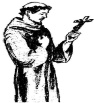 6General ReflectionsA separate visitation by the fraternal or pastoral visitor is permissible.  Where it has been done it has been well-received both by the visitors and the visited fraternity.A visitation is required once every three years.  If separate visitations are chosen, a fraternity is visited two times in a three year period.  Elections would generally precede the visitation with time for a new council to get experience in guiding the fraternity.NB:  This may require juggling schedules on the part of CNSA, NEC and REC (for regional visitations).  The REC will dialogue with the local fraternities.  Cost and time factors can be dealt with while preparing for the annual regional chapter or a local visitation.  Requests for a visitation should be made at least six or more months before the visitation.The   visitors, fraternities, and councils are expected to dialogue about visitation option.  It is legitimate to have a common fraternal and pastoral visitation or to have separate visitations.  Agreement, through dialogue, will determine the form of the visitation.____________As you announce peace with your mouth, make sure that greater peace is in your hearts.   Let no one be provoked to anger or scandal through you, but may everyone be drawn to peace, kindness, and harmony through your gentleness.  For we have been called to this:  to heal the wounded, bind up the broken, and recall the erring.  In fact, many who seem to us to be members of the devil will yet be disciple of ChristLegend of the Three CompanionsFrancis of Assisi – The Founder – Vol. II – Page 102should limit the morning session to essential regionalCouncils respond to material sent bythe visitors. They also send a copy of thelast visitation report and their latest annual report to both the visitors.The local or regional council asks the Seculars to pray to the Holy Spiritto guide the visitation.  A prayerful spiritis important for all of us.* A regional visitation requires a weekend,Friday evening to Sunday noon.The REC, the Regional spiritualassistant(s), and the Local ministersof the region are required to attendthe entire weekend.